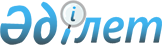 "Қостанай облысы әкімдігінің жолаушылар көлігі және автомобиль жолдары басқармасы" мемлекеттік мекемесі туралы ережені бекіту туралы
					
			Күшін жойған
			
			
		
					Қостанай облысы әкімдігінің 2015 жылғы 9 сәуірдегі № 147 қаулысы. Қостанай облысының Әділет департаментінде 2015 жылғы 14 мамырда № 5600 болып тіркелді. Күші жойылды - Қостанай облысы әкімдігінің 2017 жылғы 16 ақпандағы № 76 қаулысымен      Ескерту. Күші жойылды - Қостанай облысы әкімдігінің 16.02.2017 № 76 қаулысымен (алғашқы ресми жарияланған күнінен кейін күнтізбелік он күн өткен соң қолданысқа енгізіледі).

      "Қазақстан Республикасындағы жергілікті мемлекеттік және өзін-өзі басқару туралы" 2001 жылғы 23 қаңтардағы Қазақстан Республикасы Заңының 27-бабына сәйкес Қостанай облысының әкімдігі ҚАУЛЫ ЕТЕДІ:

      1. Қоса беріліп отырған "Қостанай облысы әкімдігінің жолаушылар көлігі және автомобиль жолдары басқармасы" мемлекеттік мекемесі туралы ереже бекітілсін.

      2. Осы қаулы алғашқы ресми жарияланған күнінен кейін күнтізбелік он күн өткен соң қолданысқа енгізіледі.

 "Қостанай облысы әкімдігінің жолаушылар көлігі және автомобиль жолдары басқармасы" мемлекеттік мекемесі туралы ереже
1. Жалпы ережелер      1. "Қостанай облысы әкімдігінің жолаушылар көлігі және автомобиль жолдары басқармасы" мемлекеттік мекемесі жолаушылар көлігі мен автомобиль жолдары саласында басшылықты жүзеге асыратын Қазақстан Республикасының мемлекеттік органы болып табылады.

      2. "Қостанай облысы әкімдігінің жолаушылар көлігі және автомобиль жолдары басқармасы" мемлекеттік мекемесі осы Ереженің қосымшасында көрсетілген ведомстволық бағынысты ұйымдары бар.

      3. "Қостанай облысы әкімдігінің жолаушылар көлігі және автомобиль жолдары басқармасы" мемлекеттік мекемесі өз қызметін Қазақстан Республикасының  Конституциясына және заңдарына, Қазақстан Республикасының Президенті мен Үкіметінің актілеріне, өзге де нормативтік құқықтық актілерге, сондай-ақ осы Ережеге сәйкес жүзеге асырады.

      4. "Қостанай облысы әкімдігінің жолаушылар көлігі және автомобиль жолдары басқармасы" мемлекеттік мекемесі мемлекеттік мекеме ұйымдық-құқықтық нысанындағы заңды тұлға болып табылады, мемлекеттік тілде өз атауы бар мөрі мен мөртаңбалары, белгіленген үлгідегі бланкілері, сондай-ақ Қазақстан Республикасының заңнамасына сәйкес қазынашылық органдарында шоттары болады.

      5. "Қостанай облысы әкімдігінің жолаушылар көлігі және автомобиль жолдары басқармасы" мемлекеттік мекемесі азаматтық-құқықтық қатынастарға өз атынан түседі.

      6. "Қостанай облысы әкімдігінің жолаушылар көлігі және автомобиль жолдары басқармасы" мемлекеттік мекемесі егер заңнамаға сәйкес осыған уәкілеттік берілген болса, мемлекеттің атынан азаматтық-құқықтық қатынастардың тарабы болуға құқығы бар.

      7. "Қостанай облысы әкімдігінің жолаушылар көлігі және автомобиль жолдары басқармасы" мемлекеттік мекемесі өз құзыретінің мәселелері бойынша заңнамада белгіленген тәртіппен "Қостанай облысы әкімдігінің жолаушылар көлігі және автомобиль жолдары басқармасы" мемлекеттік мекемесі басшысының бұйрықтарымен және Қазақстан Республикасының заңнамасында көзделген басқа да актілермен ресімделетін шешімдер қабылдайды.

      8. "Қостанай облысы әкімдігінің жолаушылар көлігі және автомобиль жолдары басқармасы" мемлекеттік мекемесінің құрылымы мен штат санының лимиті қолданыстағы заңнамаға сәйкес бекітіледі.

      9. Заңды тұлғаның орналасқан жері: 110000, Қостанай қаласы, М. Хәкімжанова көшесі, 7.

      10. Мемлекеттік органның толық атауы - "Қостанай облысы әкімдігінің жолаушылар көлігі және автомобиль жолдары басқармасы" мемлекеттік мекемесі.

      11. Осы Ереже "Қостанай облысы әкімдігінің жолаушылар көлігі және автомобиль жолдары басқармасы" мемлекеттік мекемесінің құрылтай құжаты болып табылады.

      12. "Қостанай облысы әкімдігінің жолаушылар көлігі және автомобиль жолдары басқармасы" мемлекеттік мекемесінің қызметін каржыландыру облыстық бюджеттен жүзеге асырылады.

      13. "Қостанай облысы әкімдігінің жолаушылар көлігі және автомобиль жолдары басқармасы" мемлекеттік мекемесіне кәсіпкерлік субъектілерімен "Қостанай облысы әкімдігінің жолаушылар көлігі және автомобиль жолдары басқармасы" мемлекеттік мекемесінің функциялары болып табылатын міндеттерді орындау тұрғысында шарттық қатынастарға түсуге тыйым салынады.

      Егер "Қостанай облысы әкімдігінің жолаушылар көлігі және автомобиль жолдары басқармасы" мемлекеттік мекемесіне заңнамалық актілермен кірістер әкелетін қызметті жүзеге асыру құқығы берілсе, онда осындай қызметтен алынған кірістер мемлекеттік бюджеттің кірісіне жіберіледі.

 2. Мемлекеттік органның миссиясы, негізгі міндеттері, функциялары, құқықтары мен міндеттері      14. "Қостанай облысы әкімдігінің жолаушылар көлігі және автомобиль жолдары басқармасы" мемлекеттік мекемесінің миссиясы: Қостанай облысы жолаушылар көлігі және автомобиль жолдары саласындағы мемлекеттік саясатты дамыту.

      15. Міндеттері:

      1) автомобиль жолдары және жол қызметi саласындағы мемлекеттiк саясатты iске асыру;

      2) Қазақстан Республикасының қолданыстағы заңнамасына сәйкес өзге де міндеттерді жүзеге асыру.

      16. Функциялары:

      1) облыстық маңызы бар, жалпыға ортақ пайдаланылатын автомобиль жолдарын салу, реконструкциялау, жөндеу және күтiп-ұстау жөнiндегi жұмыстарды Қазақстан Республикасының мемлекеттiк сатып алу туралы заңнамасына сәйкес ұйымдастыру;

      2) облыстың коммуналдық меншiгiндегi жолдарды және жол кәсiпорындарын басқару;

      3) облыстық маңызы бар автомобиль жолдарын салу, реконструкциялау, жөндеу және күтiп-ұстау жөнiндегi жұмыстарды жүргiзу кезiнде мемлекеттiк бақылауды жүзеге асыру;

      4) жалпыға ортақ пайдаланылатын облыстық маңызы бар автомобиль жолдарын немесе олардың учаскелерiн өтеусiз уақытша пайдалануға беру туралы шешiм қабылдау;

      5) облыстық және аудандық маңызы бар жалпыға ортақ пайдаланылатын автомобиль жолын (жол учаскесiн) ақылы негiзде пайдалану туралы шешiм қабылдау;

      6) жолаушылар мен багажды тұрақты облысаралық қалааралық, ауданаралық (облысiшiлiк қалааралық) тасымалдауды ұйымдастыру, оларға қызмет көрсету құқығына конкурстар өткiзу;

      7) жолаушылар мен багажды тұрақты ауданаралық (облысiшiлiк қалааралық) тасымалдаулар маршруттарын және қозғалыс кестелерiн бекiту;

      8) жолаушылар мен багажды тұрақты облысаралық қалааралық автомобильмен тасымалдаулар маршруттарын және жүру кестелерiн келiсу;

      9) автовокзалдардың, автостанциялардың және жолаушыларға қызмет көрсету пункттерiнiң тiзiлiмiн жүргiзу;

      10) жолаушылар мен багажды тұрақты ауданаралық (облысiшiлiк қалааралық) автомобильмен тасымалдау маршруттарының тiзiлiмiн жүргiзу;

      11) жолаушыларды ауданаралық (облысiшiлiк қаларалық) қатынастарда әлеуметтiк мәнi бар тасымалдауларды жүзеге асыру кезiндегi тасымалдаушылардың залалдарын субсидиялауды жүзеге асыру;

      12) Қазақстан Республикасының рұқсаттар және хабарламалар туралы заңнамасына сәйкес лицензиялауды жүзеге асыру;

      13) халықаралық және республикаiшiлiк қатынастарда қауiптi жүктердi тасымалдауды жүзеге асыратын автокөлiк құралдарының жүргiзушiлерiн арнайы даярлау жөнiндегi қызметтi жүзеге асыруды бастағаны туралы хабарлама берген жеке және заңды тұлғалардың тiзiлiмiн жүргiзу;

      14) халықаралық техникалық байқау сертификаттарын беруді жүзеге асыру;

      15) Қазақстан Республикасының қолданыстағы заңнамасына сәйкес өзге де қызметтерді жүзеге асыру.

      Ведомстволық бағынысты ұйымдардың функциялары:

      1) мемлекеттік автомобиль жолдарын күтіп қалпында ұстау;

      2) Қазақстан Республикасының қолданыстағы заңнамасына сәйкес өзге де қызметтерді жүзеге асыру.

      17. Құқықтары мен міндеттері:

      1) "Қостанай облысы әкімдігінің жолаушылар көлігі және автомобиль жолдары басқармасы" мемлекеттік мекемесінің құзыретіне жататын мәселелерiн шешу жөніндегі ұсыныстарды облыс әкiмдігі мен облыстық мәслихаттың қарауына енгiзу;

      2) "Қостанай облысы әкімдігінің жолаушылар көлігі және автомобиль жолдары басқармасы" мемлекеттік мекемесіне жүктелген мiндеттердi орындау үшiн өз құзыреті шегiнде тиiсті мемлекеттiк органдардан, ұйымдардан, мекемелер мен кәсiпорындардан ақпаратты сұрату және алу;

      3) "Қостанай облысы әкімдігінің жолаушылар көлігі және автомобиль жолдары басқармасы" мемлекеттік мекемесінің құзыретіне жататын мәселелер бойынша заңды және жеке тұлғаларға түсініктемелер беру;

      4) "Қостанай облысы әкімдігінің жолаушылар көлігі және автомобиль жолдары басқармасы" мемлекеттік мекемесінің құзыретіне жататын мәселелер бойынша сотта талапкер және жауапкер болуға;

      5) Қазақстан Республикасының қолданыстағы заңнамасына сәйкес өзге де құқықтар мен міндеттерді орындау.

 3. Мемлекеттік органның қызметін ұйымдастыру      18. "Қостанай облысы әкімдігінің жолаушылар көлігі және автомобиль жолдары басқармасы" мемлекеттік мекемесіне басшылықты "Қостанай облысы әкімдігінің жолаушылар көлігі және автомобиль жолдары басқармасы" мемлекеттік мекемесіне жүктелген міндеттердің орындалуына және оның функцияларын жүзеге асыруға дербес жауапты болатын басшы жүзеге асырады.

      19. "Қостанай облысы әкімдігінің жолаушылар көлігі және автомобиль жолдары басқармасы" мемлекеттік мекемесінің басшысын Қостанай облысының әкімі қызметке тағайындайды және қызметтен босатады.

      20. "Қостанай облысы әкімдігінің жолаушылар көлігі және автомобиль жолдары басқармасы" мемлекеттік мекемесі басшысының Қазақстан Республикасының заңнамасына сәйкес қызметке тағайындалатын және қызметтен босатылатын орынбасарлары болады.

      21. "Қостанай облысы әкімдігінің жолаушылар көлігі және автомобиль жолдары басқармасы" мемлекеттік мекемесі басшысының өкілеттігі:

      1) "Қостанай облысы әкімдігінің жолаушылар көлігі және автомобиль жолдары басқармасы" мемлекеттік мекемесінің жұмыскерлерін, ведомстволық бағыныстағы мемлекеттік кәсіпорындардың басшыларын қызметке тағайындайды және босатады;

      2) мемлекеттік органдарда және өзге ұйымдарда "Қостанай облысы әкімдігінің жолаушылар көлігі және автомобиль жолдары басқармасы" мемлекеттік мекемесін ұсыну;

      3) бірінші қол қою құқығына ие болады;

      4) "Қостанай облысы әкімдігінің жолаушылар көлігі және автомобиль жолдары басқармасы" мемлекеттік мекемесінің қызметкерлерімен орындауға міндетті бұйрықтар шығарады және нұсқаулар береді;

      5) бюджеттік қаражаттың дұрыс және тиімді жұмсалуына бақылауды жүзеге асырады;

      6) мемлекеттік көрсетілетін қызметтердің сапалы ұсынылуына бақылауды жүзеге асырады;

      7) "Қостанай облысы әкімдігінің жолаушылар көлігі және автомобиль жолдары басқармасы" мемлекеттік мекемесінің қызметкерлеріне көтермелеу, материалдық көмек көрсету, тәртіптік жаза қолдану шараларын қабылдайды;

      8) Қазақстан Республикасының қолданыстағы заңнамасына сәйкес өзге де өкілеттіктерді жүзеге асырады.

      "Қостанай облысы әкімдігінің жолаушылар көлігі және автомобиль жолдары басқармасы" мемлекеттік мекемесінің басшы болмаған кезеңде оның өкілеттіктерін қолданыстағы заңнамаға сәйкес оны алмастыратын тұлға орындайды.

      22. Басшысы өз орынбасарларының өкілеттіктерін қолданыстағы заңнамаға сәйкес белгілейді.

 4. Мемлекеттік органның мүлкі      23. "Қостанай облысы әкімдігінің жолаушылар көлігі және автомобиль жолдары басқармасы" мемлекеттік мекемесі заңнамада көзделген жағдайларда жедел басқару құқығында оқшауланған мүлкі болу мүмкін.

      "Қостанай облысы әкімдігінің жолаушылар көлігі және автомобиль жолдары басқармасы" мемлекеттік мекемесінің мүлкі оған меншік иесі берген мүлік, сондай-ақ өз қызметі нәтижесінде сатып алынған мүлік (ақшалай кірістерді коса алғанда) және Қазақстан Республикасының заңнамасында тыйым салынбаған өзге де көздер есебінен қалыптастырылады.

      24. "Қостанай облысы әкімдігінің жолаушылар көлігі және автомобиль жолдары басқармасы" мемлекеттік мекемесіне бекітілген мүлік коммуналдық меншікке жатады.

      25. Егер заңнамада өзгеше көзделмесе, "Қостанай облысы әкімдігінің жолаушылар көлігі және автомобиль жолдары басқармасы" мемлекеттік мекемесі, өзіне бекітілген мүлікті және қаржыландыру жоспары бойынша өзіне бөлінген қаражат есебінен сатып алынған мүлікті өз бетімен иеліктен шығаруға немесе оған өзгедей тәсілмен билік етуге құқығы жоқ.

 5. Мемлекеттік органды қайта ұйымдастыру және тарату      26. "Қостанай облысы әкімдігінің жолаушылар көлігі және автомобиль жолдары басқармасы" мемлекеттік мекемесінің қайта ұйымдастыру және тарату Қазақстан Республикасының заңнамасына сәйкес жүзеге асырылады.

 "Қостанай облысы әкімдігінің жолаушылар көлігі және автомобиль жолдары басқармасы" мемлекеттік мекемесінің қарамағындағы мемлекеттік кәсіпорындар тізбесі      1) Қостанай облысы әкімдігі жолаушылар көлігі және автомобиль жолдары басқармасының "Арқалық ауданаралық жол-пайдалану кәсіпорны" коммуналдық мемлекеттік кәсіпорны;

      2) Қостанай облысы әкімдігі жолаушылар көлігі және автомобиль жолдары басқармасының "Әулиекөл ауданаралық жол-пайдалану кәсіпорны" коммуналдық мемлекеттік кәсіпорны;

      3) Қостанай облысы әкімдігі жолаушылар көлігі және автомобиль жолдары басқармасының "Қостанай ауданаралық жол-пайдалану кәсіпорны" коммуналдық мемлекеттік кәсіпорны.


					© 2012. Қазақстан Республикасы Әділет министрлігінің «Қазақстан Республикасының Заңнама және құқықтық ақпарат институты» ШЖҚ РМК
				
      Облыс әкімі

Н. Садуақасов
Қостанай облысы әкімдігінің
2015 жылғы 9 сәуірдегі
№ 147 қаулысымен бекітілді"Қостанай облысы әкімдігінің
жолаушылар көлігі және
автомобиль жолдары
басқармасы" мемлекеттік
мекемесі туралы ережеге
қосымша